Conducting Surveys Behaviours/StrategiesConducting Surveys Behaviours/StrategiesConducting Surveys Behaviours/StrategiesConducting Surveys Behaviours/StrategiesStudent thinks of a topic, but isunable to formulate a question ordoes not include sample responses.“My favourite animal is a dog.”Student formulates a question, but struggles to record responses using simple records.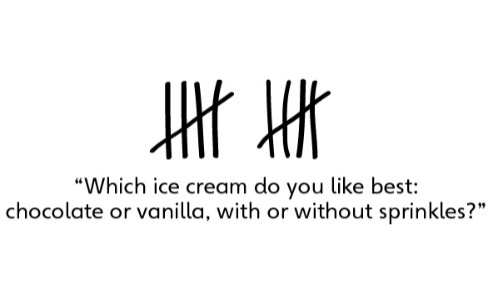 Student formulates a question that can be addressed through a survey and collects data in a two-way tally table, but struggles to use data to draw conclusions.Student successfully formulatesa question that can be addressedthrough a survey, collects datain a two-way tally table, and uses data to draw conclusions.Observations/DocumentationObservations/DocumentationObservations/DocumentationObservations/DocumentationMaking, Reading, and Interpreting Graphs Behaviours/StrategiesMaking, Reading, and Interpreting Graphs Behaviours/StrategiesMaking, Reading, and Interpreting Graphs Behaviours/StrategiesMaking, Reading, and Interpreting Graphs Behaviours/StrategiesStudent creates a display, butstruggles to translate informationfrom tally table to graph (i.e., numbers in tally table andgraph do not match).Student creates a display, butbunches items together ordoes not space items or shadedrectangles equally.Student reads displays, butstruggles to interpret data toanswer questions.Student successfully interpretsdisplays by noting how manymore/less than other categories and identifying the mode(s).Observations/DocumentationObservations/DocumentationObservations/DocumentationObservations/Documentation